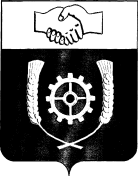      РОССИЙСКАЯ ФЕДЕРАЦИЯ                                АДМИНИСТРАЦИЯ  КЛЯВЛИНСКОГО РАЙОНА        Самарской области      РАСПОРЯЖЕНИЕ       25.11.2021 г. № 160____        О мерах по обеспечению безопасностинаселения на водных объектах муниципального района Клявлинскийв  зимний период 2021-2022гг.	В соответствии с Федеральным Законом от 06.10.2003 г. № 131 ФЗ «Об общих принципах организации местного самоуправления в Российской Федерации», Федеральным Законом от 21.12. 1994 г. № 68-ФЗ «О защите населения и территорий от чрезвычайных ситуаций природного и техногенного характера», в целях обеспечения безопасности населения на водных объектах муниципального района Клявлинский в осенне-зимний период 2021-2022гг., предупреждения  несчастных случаев на водных объектах  муниципального района Клявлинский: 	1. Утвердить план мероприятий по обеспечению безопасности населения на водных объектах муниципального района Клявлинский в  зимний период 2021 – 2022 гг.   согласно приложению к настоящему распоряжению.	2. Назначить ответственным за обеспечение безопасности населения на водных объектах муниципального района Клявлинский в зимний период 2021-2022 гг. заместителя Главы района по строительству и жилищно-коммунальному хозяйству А.В. Телегина. 3. Отделу  ГО  и  ЧС  Администрации  муниципального района Клявлинский   разработать  памятку  по  безопасному  поведению  людей  на  водных  объектах  в   зимний  период, разместить на  официальном сайте Администрации муниципального района Клявлинский,  на страницах в социальных сетях сети «Интернет».4. Рекомендовать:  4.1. Клявлинскому отделу  образования СВУ Минобрнауки (Миханькову С.В.) организовать проведение профилактических мероприятий с детьми в дошкольных и школьных образовательных организациях, с рассмотрением мер безопасного поведения на льду в зимний период и раздачей информационных материалов (памяток, листовок).4.2. Главам сельских поселений муниципального района Клявлинский:4.2.1.  Определить ответственное должностное лицо из состава администрации сельского поселения за обеспечение безопасности населения на водных объектах в зимний   период 2021 – 2022 гг.;4.2.2. Разработать  план  мероприятий  по  обеспечению  безопасности    населения  на  водных объектах  в   зимний  период  2021-2022 гг.;4.2.3. Обеспечить  проведение  широкой  агитационно-пропагандистской и  разъяснительной  кампании  среди  различных  категорий  населения,  направленной  на  предотвращение  гибели  людей  на  водных  объектах  в   зимний  период;4.2.4. В опасных местах выхода людей на лед выставить  предупреждающие знаки об опасности;4.2.5.    Организовать  регулярное размещение на официальных сайтах поселений информационных материалов по тематике безопасности на водных объектах в зимний период. 	5. Разместить настоящее распоряжение на официальном сайте Администрации муниципального района Клявлинский в информационно-телекоммуникационной сети «Интернет».6. Настоящее распоряжение вступает в силу со дня его принятия. 7. Контроль за исполнением распоряжения  возложить на заместителя Главы района по строительству и жилищно - коммунальному  хозяйству  А.В. Телегина ФедотоваИ.И.Приложение к распоряжению администрациимуниципального района Клявлинский                                                       от  25.11.2021 г. № 160  План мероприятий по обеспечению безопасности людей на водных объектах муниципального района Клявлинский в  зимний период 2021 – 2022 гг.Глава муниципального района Клявлинский                         И.Н. Соловьев№ п/пНаименование мероприятийСроки проведенияОтветственные исполнителиПримечание1.Проведение заседания комиссии по предупреждению и ликвидации чрезвычайных ситуаций и обеспечению  пожарной безопасности по вопросу обеспечения безопасности людей на водных объектах муниципального района Клявлинский в  зимний период 2021 – 2022 гг.     ноябрь 2021 г.Отдел ГО и ЧС Администрации муниципального района Клявлинский2. Установка аншлагов с запрещающей  и (или) предупреждающей информацией   в местах массового выхода людей на лёд и в местах неорганизованных ледовых переходовноябрь 2021 г.Главы сельских поселений (по согласованию)3.Подготовка и размещение в средствах массовой информации публикаций о правилах поведения на льду водоёмовноябрь 2021 г. – март  2022 г.Отдел ГО и ЧС Администрации муниципального района Клявлинский Главы сельских поселений (по согласованию)4.Проведение профилактических мероприятий в образовательных организациях о правилах поведения на льду водоёмов и способах оказания помощи пострадавшимноябрь 2021 г. – март  2022 г.Клявлинский отдел образования Северо-Восточного  управления Министерства образования и науки Самарской области (по согласованию)5.Проведение профилактической работы  среди  различных  категорий  населения,  направленной  на  предотвращение  гибели  людей  на  водных  объектах  в   зимний  периодноябрь 2021г. – март  2022 г.Отдел ГО и ЧС Администрации муниципального района Клявлинский, Главы сельских поселений (по согласованию)6.Представление в отдел ГО и ЧС Администрации муниципального района Клявлинский сведений и отчетных материалов о проведённых мероприятиях ноябрь 2021 г. – март  2022 г.  ежемесячнок 20 числу месяцаГлавы сельских поселений (по согласованию)